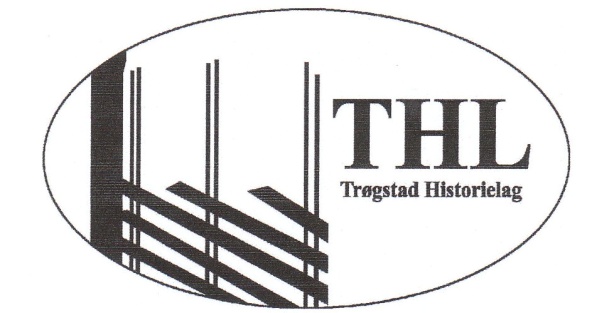 Mars 2014Kjære medlemmer.Nytt år, nye muligheter og nytt styre.Jan Isaksen er fortsatt leder, Morten Dahlbak er nestleder, Ellen Baastad er sekretær, Alf Ruud, Gerd Kallak Hveding, Bjørg Jorud og Leif Flaten er styremedlemmer.  Grethe Bergersen og Anne M. Baastad er arrangementkomite.Vårmøtet vårt blir på Furuberget 23. april – følg med i Smaalenene. Vi er klar over at vi har vært alt for ensidig konsentrert om en fast ukedag. Denne gangen blir det også på onsdag, men det er p.g.a. utleie på Furuberget. Vil prøve å alternere dagene så godt vi kan. Underholdningen blir ved Trygve Skaug. Temaet er livet før 1814 – Harder Sandvig tar et dypdykk i denne tida. Velkommen.1814 er jo et innholdsrikt år. Mye skjedde i 1914 – av godt og vondt. La oss håpe det går bra med 2014.  THL har ingen egne opplegg ang. jubileet. Følg med på Kommunens timeplan – og nabokommunene. Det var ikke det store som skjedde her i kommunen. Jeg tror folk hadde nok med å overleve.Årets sommertur blir til Eidsvold  29.juni. Det blir omvisning på stedet, Gamle Hvam og byvandring i Eidsvold. Nærmere opplysninger kommer.Styret vil jobbe med følgende temaer :Konfirmasjonsbilder fra Trøgstad kirke – ta kontakt med Gerd K. Hveding.Noen som kan tenke seg å jobbe med bilder fra Båstad kirke?Helleristninger – vi leiter etter helleristninger  - det finnes faktisk noen – ta kontakt med Jan Isaksen.Registrering av gamle butikker i kommunen. Det har vært utrolig mange. Har du opplysninger eller har lyst til å finne ut, ta kontakt med Morten Dahlbak eller Ellen BaastadGamle rodeveier – har vi oversikt over det?Husmannsplasser, fortsatt mange igjen - for dere som er interessert å gå tur i skog og mark og finne ut historien om det du ser.Thorer Hoffs dagbok – ordforklaringer, kart m.m. En interessant historie fra 1825 -1862 – fra Lille Hov i Båstad. Hvem har lyst til  å bli kjent med den historien?Slekts – og bosetningshistorie, registrering, personlig oppmøte/besøk for å fylle ut skjema – samarbeid med Tirsdagsklubben.Gamle ferdselsveier til nabokommunene.Kulturminneregistrering med GPS. Ta kontakt med Gerd.             Vi inviterer dere medlemmer til å engasjere dere i et eller flere av temaene, ta kontakt med styret.Velkommen til våre arrangementer!Har du fått e-post, vil vi gjerne ha adressa: ell-baa@online.no                         Hilsen styret  i THL